Reproductive Health Workgroup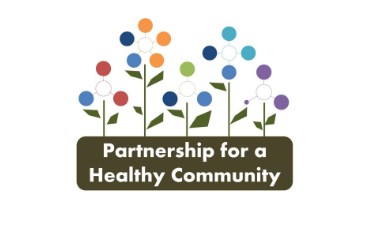 Meeting MinutesDATE: 06/24/2020 TIME: 3:00 PM Location: WebEx Present: Michelle Compton, Amy Roberts, Courtney Heiser, Stephanie Clark, Andrea Miner, Joyce Harant, Jasmine Martin, Monica Newlon, & Dr. Na’allahWelcome/Introductions
Review of Workplan Goals & ObjectivesAny known additions/changes?	     Objective 1Strategy 1:		-Web based curriculum in the future		-Staggered school schedule in the fall		-It is unknown when Hult will be back inside schools-Who to task or support for identifying key stakeholders who will serve as advocates	-Whoever is overseeing sex education		-Social/Emotional leadersStrategy 2: -Still waiting for EPIC system to be modified-Joyce has not reached out to Katy to incorporate to use at all Heartlands-Monica N. stated that Heartland is using OSF EPIC system, but needing clarification-Dr. Na’allah doesn’t know if Heartland is using 5Ps or not-If there is a specific project for students, could put the call out there on the healthyhoi.com website. Strategy 3:-will have to figure out how this will work in schools during this time-There was been an increase in STIs due to COVID-Possibly have some alternate testing sites? -Do we need to do anything immediate in response to COVIDObjective 2-Central IL FRIENDS are doing at home STI testing, just need to call them to set up time-The last GYT event was in February, April’s was cancelled. It might be next spring before the next one is heldObjective 3:-Centering Pregnancy will be starting at PCCHD in late July-Third location in the East Bluff, should be starting in August-Strategy 3 – home visiting is using any virtual platform they can to still meet with clients-Still waiting on Maternal Child Health reportTake Aways:
-Need to make sure the community knows they can still get tested during this time-Get clarification on Heartland with 5PsCommunity Baby Shower discussion:-Any interest in doing something this year? -Should we go virtual? Smaller Scale?- suggestion to incorporate a smaller scale community baby shower within the CenteringPregnancy groups. - Please email Gauri at gauri.shevatekar@unitypoint.org if you are interested in being a part of or helping with the community baby showerDetermine Next Steps-Would like to reschedule guests speakers from April, but want to have them at an in-person meetingBrief Announcements 
Courtney from American Cancer Society: new guidelines and marketing for HPV vaccines coming mid-July. Will send to Michelle to share with the group. Continuing to push efforts on e-cigarettes and colorectal screening for those 45 and under.Peoria WIC: Still doing certifications over the phone and waiting to hear from the state if they are still able to do that after June 30th Next meeting: July 23rd at 3pm at TBD